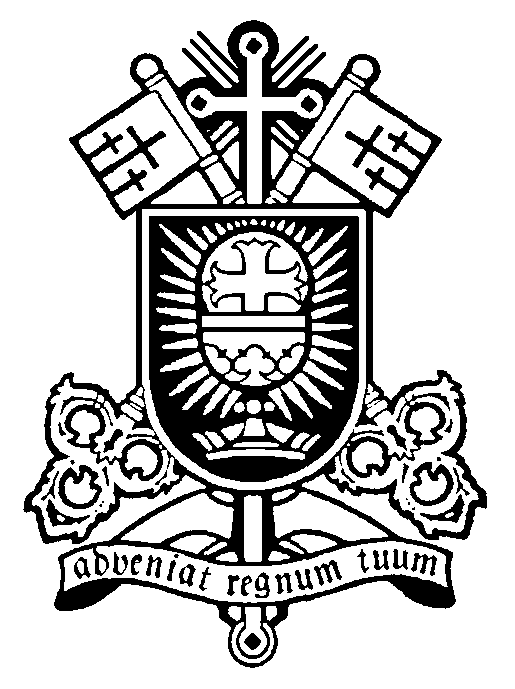 Referat fra den 14. ordinære generalforsamlingJyllinge, den 24. marts 2019Til stede var 7 stemmeberettigede og 4 uden stemmeretTil dirigent valgtes Per Hundrup; til referent Kenneth; til stemmetællere Max og JeteGeneralforsamling var rettidigt indkaldt.Dagsorden godkendtReferat fra forrige GF oplæstes og godkendtes.Formandens beretning:

Foreningen liberal katolsk kirke i Danmark er kirkens officielle navn, og den omfatter flere forskellige enheder. Vi har den administrative del, som omfatter bestyrelsen og de lokale menighedsråd, og som er ansvarlig for kirkens økonomi, hjemmesiden, Sanctus, og kontakten med myndighederne. Så har vi Bispeembedet, som er ansvarlig for tildelingen af ordinationer rundt om i Danmark, samt for kirkecentrene samt for forbindelsen til den internationale bispesynode, som er den højeste myndighed for LKK på internationalt niveau, hvis opgave det er at udvælge biskopper og vedtage ændringer til liturgien og den ceremonielle fremgangsmåde samt kirkens principper og kanoniske love. Så har vi præstesynoden (eller rettere den klerikale synode), som er kollegiet af biskopper, præster og diakoner i Danmark, hvis officielle opgave det er at godkende regionalbiskoppen for Danmark, og som i øvrigt spiller en vigtig rolle for vidensdeling og erfaringsudveksling præsterne imellem. I virkelighedens verden er der et tæt samarbejde og personsammenfald mellem de tre enheder.

Den administrative del liberal katolsk kirke i Danmark, som er kirkens helt officielle navn, har levet sit stille liv siden sidste generalforsamling, der fandt sted 25-3 i Århus. Sanctus er udkommet tre gange med en række interessante artikler, og hjemmesiden har fået en lidt større gennemgang ud over de sædvanlige opdateringer i forbindelse med udgivelsen af de nye kirkeprogrammer for landets 3 kirker og det enlige kirkecenter. Det næste step bliver at skrive vores GDPR-politik og offentliggøre den på hjemmesiden, da en manglende sådan vil kunne medføre bøder af en betragtelig størrelse. I forlængelse af den almindelig politiske modvilje mod visse religioner og deres tilhængere bliver der vedtaget en mængde love og bekendtgørelser, hvis formål er at besværliggøre tilværelsen for disse religioner og deres tilhængere. Disse initiativer kan selvsagt ikke undgå også at ramme andre. Således har man fundet på, at præster o.l. fra godkendte kirkesamfund, som ønsker at få vielsesbemyndigelse, skal gennemgå et dyrt kursus i ”danskhed”, som foregår i København. Dette betyder at snart biskop Jan for at opnå vielsesbemyndigelse, skal afse tid i sin tætpakkede kalender og deltage i et kursus i København, hvor han med statsgaranti ikke vil høre noget, han ikke ved i forvejen. Endvidere er der oprettet en ministeriel hjemmeside, hvor alle trossamfundene skal uploade alle mulige dokumenter og vedtægter og ritualer og regnskaber og statistik. Et arbejde som formanden har påtaget sig. Kassererens opgave er at samle kirkens forskellige ”delregnskaber” til et samlet regnskab for LKK, indberette donationer og løbende ydelser for medlemmerne, så de kan få deres retmæssige skattefradrag, samt på et senere tidspunkt på året at indberette det samlede beløb for begge dele. Glemmes dette sidste, vil vi miste fradragsretten for løbende ydelser og donationer. Heldigvis plejer skattemyndighederne at udsende en advarsel herom.

Bispeembedet, der omfatter Jan og Uffe har i det forløbne år haft et projekt, som handler om revitalisering af LKK, som vi har kunnet læse om i Sanctus, og som i sommer mundede ud i et seminar på Fyn over et par dage, hvor der både var præster og lægfolk til stede og som blev faciliteret af Else Marie Post, som også  er læserne af Sanctus bekendt. Ud over meditation og tjenester, var en af tingene, vi skulle arbejde med kirkens værdier. Der kom mange forslag til de værdier som kirken repræsenter og som skal vægtes fremover. Desværre virker det ikke som om, der kommer en egentlig konklusion og referat fra seminaret, men man har da lov at håbe.

I løbet af vinteren kom der en henvendelse fra Danmarks Radio med en forespørgsel om muligheden for at transmittere en messe til P1 en søndag morgen. I løbet af nogle intense dage, fik vi arrangeret det således at tjenesten skulle foregå i Århus, og Jan skulle celebrere en til lejligheden tilpasset messe, så den kunne holde sig inden for sendefladens ramme på en time. Desværre fik man kolde fødder i Danmarks Radio, hvor man jo hele tiden skal forestille sig, hvad den yderligtgående politiske højrefløj måtte mene, da den altid er parat til at beskære institutionens midler, hvis der sendes noget, man ikke bifalder. Vores kontaktperson på radioen, som er kirken positivt stemt, og som både kender til teosofien og har deltaget i en messe, håber dog på, at det kan lade sig gøre på et senere tidspunkt.

Præstesynoden mistede jo som bekendt Heinrich fra Århus sidste forår. Over en årrække har tendensen været at præster og biskopper er døde af alderdom – eller har forladt kirken – uden at der er kommet nye til. Dette er indlysende uholdbart. Heldigvis er der i det forløbne år sket det, at kirken har fået en ny diakon. Ikke en hjemmelavet en, men en, som har valgt at flytte fra den konservative gren af kirken og over til os. Der er således kommet et håb om at vi med Per kan se frem til en ny præst inden alt for lang tid.

Men først skal vi igennem den store begivenhed, som vi har varmet op til i et par år, som handler om bispekonsekrationen af Jan. Et kæmpe arrangement, der kommer til at løbe over fem dage: opstilling af kirke; generalprøven; konsekrationen; Jans prima missa; nedpilningen af kirken. Jan har forhandlet sig frem til en god pris for lejen og i øjeblikket er ceremonimesteren (det er mig) ved at danne sig et overblik over, hvilke organister, præster og biskopper, der deltager fra ind- og udland samt hvilke roller de skal have i hele forløbet. Samtidig vil ”Ringstedgruppen” (det er Ronnie og Lis) forsøge at organisere forplejningen for hele menageriet. En logistisk udfordring, som kræver professionalisme, og som fordrer at frivillige vil melde sig under gryderne.Kassereren gennemgik regnskabet. Det er dog ikke endeligt, da regnskabet fra en af menighederne indkom for sent til at det kunne inkorporeres. Når det er endeligt, og revisor har skrevet under, vil det blive lagt på hjemmesiden.Regnskabet godkendtes med forbehold, da det ikke er helt færdigt, men tallene ser ud til at stemme. Det besluttedes, at menighedernes kontingent fastholdes på 350 kr. p.a. Beløbet dækker bankgebyr og webudgifterDet besluttedes at fastholde kontingentet for medlemmer uden menighedstilknytning på 250 kr. p.a.Af indkomne forslag var et fra Birgit Ljungdahl. Det var en konsekvensrettelse i forhold til en ændring i synodens love fra 2012 og vedrører § 8.1, som herefter lyder: ”Den klerikale synode i Danmark består af alle liberalkatolske biskopper, præster og diakoner af godt omdømme. Subdiakoner kan deltage i synodens aktiviteter uden stemmeret.” Forslaget blev vedtaget.Formanden var på valg, genopstillede, og blev genvalgtLise Ollendorff var på valg som ordinært medlem, genopstillede, og blev genvalgt
Kitte var på valg som suppleant, genopstillede, og blev genvalgtJete var på valg som revisor, genopstillede, og blev genvalgt
Preben Valeur var på valg som revisorsuppleant, genopstillede, og blev genvalgt

Bestyrelsen ser herefter ud som følger:
Formand  til 2021
Kasserer Kirsten Mols til 2020
Ordinært bestyrelsesmedlem Lis Olesen til 2020
Ordinært bestyrelsesmedlem Lise Ollendorff til 2021
Suppleant Kitte Højer til 2020
Revisor Jete C. Nielsen til 2020
Revisorsuppleant Preben Valeur til 2020Øvrige ansvarsområder: 
Sanctus – Kenneth fortsætter med at sætte magasinet op, men betinger sig, at der tilflyder materiale eller forslag. Jete tilkendegiver at hun vil bidrage.
Webredaktør – Kirsten fortsætter.Drøftelser omkring forplejning til kleresi og kirkegængere i de tre dage i forbindelse med Jans konsekration. Ronnie og Lis vil koordinere bidragene og der kom flere tilsagn om at komme med mad til fællesbordet. Lise lovede at nævne det i Skt. Gabriel, så Århusianerne også får chance for at bidrage., Jyllinge d. 24. marts 2019
